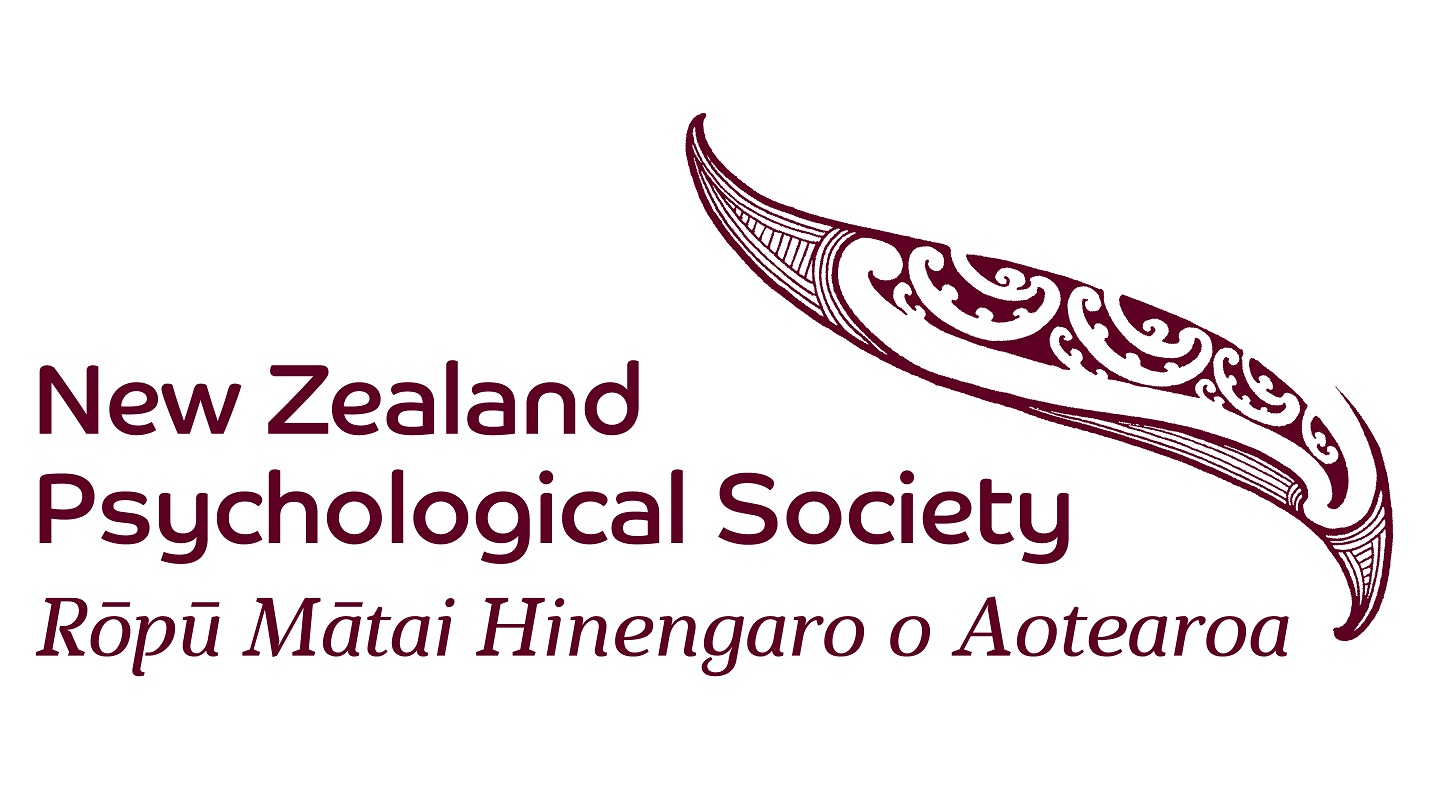 GV Goddard Early Career Award 2021Achievement and Excellence in Research and ScholarshipPlease complete all sections of the application form.Nominee Details:Family Name:					--------------------------------------------------------------------------------------------------------------------------------------First name/s:--------------------------------------------------------------------------------------------------------------------------------------Address:----------------------------------------------------------------------------------------------------------------------------------------------------------------------------------------------------------------------------------------------------------------------------Phone:			 		Email:--------------------------------------------------------------------------------------------------------------------------------------Year Graduated from a New Zealand University: --------------------------------------------------------------------------------------------------------------------------Degree Level (Honours/Masters/PhD):--------------------------------------------------------------------------------------------------------------------------------------Nominee InformationPlease attach: Current Curriculum VitaeIf there are multiple authors of any work being considered, the nominee must make a statement explaining their own role and that of the co-authors of the work being submitted for the Award.Nominee ConfirmationsIn relation to the GV Goddard nomination and Award process:I confirm I am a current member of the NZPsS, or am eligible for membership.I agree to this nomination being submitted		I agree that if I am the successful recipient the New Zealand Psychological Society will publicise my name, photo and nature of my contribution to educational psychology. I accept that I may be contacted in the future for publicity purposes that relate directly to this award.Nominee’s signature:						Date:  2. Nomination informationNomination must be by 2 people. One of which must be a Member of the Society, and one must the Head of Department/School in which the work being submitted for the Award was done, or by a supervisor of the work. (These requirements can be both filled by the same person)Full name of First nominator:------------------------------------------------------------------------------------------------------------------------------------Email address:------------------------------------------------------------------------------------------------------------------------------------Phone Number:------------------------------------------------------------------------------------------------------------------------------------Signature: ------------------------------------------------------------------------------------------------------------------------------------Head of Dept/Academic Supervisor:   Yes/NoMember of NZPsS:     Yes/NoFull name of Second nominator:------------------------------------------------------------------------------------------------------------------------------------Email address:------------------------------------------------------------------------------------------------------------------------------------Phone number:------------------------------------------------------------------------------------------------------------------------------------Signature: ------------------------------------------------------------------------------------------------------------------------------------Head of Dept/Academic Supervisor:   Yes/NoMember of NZPsS:     Yes/NoThe nomination must be accompanied by:a statement of support outlining the reasons for the nominationcopies of the nominee’s publications (to a maximum of three different articles), which must be based on the applicant’s postgraduate research and/or on work done subsequently during the period of eligibility for the Award.HoD/S/S or the Supervisors clear explanation of the extent to which the publications are based on the nominee’s postgraduate research, or on work subsequent to their postgraduate thesis/dissertation prior to the time limit, and where there are multiple authors, must explain the role that the nominee played in the publication(s).CHECKLIST – We have completed, attached and/or signed the following sections:Nominee Details 					Nominee InformationCurriculum VitaeExplanation of role if multiple authors involvedNominee ConfirmationsNomination InformationDetails of Nominator 1Details of Nominator 2Written Statement of SupportCopies of Nominees Publications (max 3)HOD/S Or Supervisors explanation of extent to which publications are based on their postgraduate researchEmail Application to: Executive Director (NZ Psychological Society) executivedirector@psychology.org.nz 